Thesis titleThesis subtitleYour name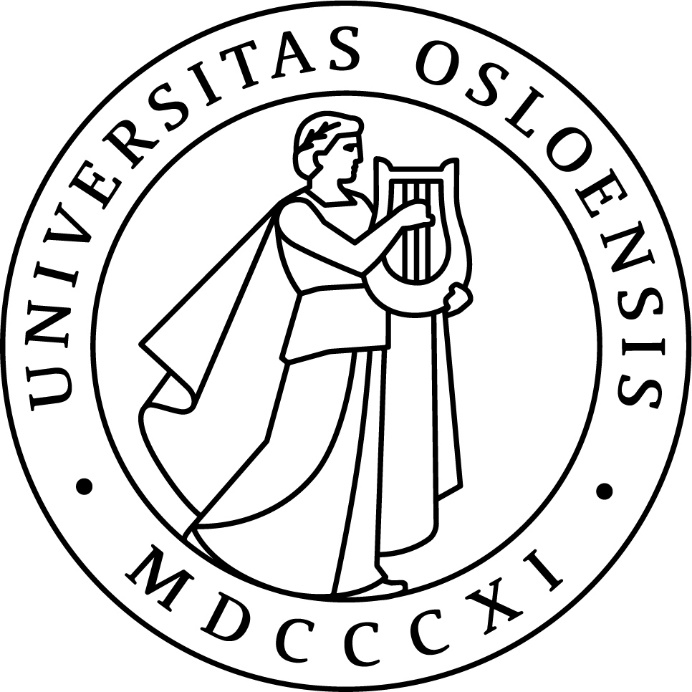 Master’s Thesis in Development, Environment and Cultural Change
Centre for Development and the Environment (SUM)University of OsloMonth Year © Your name YearFull thesis titlehttp://www.duo.uio.no/ Print: Reprosentralen, Universitetet i Oslo